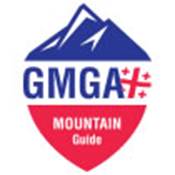 კონკურსი ავიაბილეთების შესყიდვის შესახებზოგადისაქართველოს სამთო გამყოლთა ასოციაცია აცხადებს კონკურსს ავიაბილეთების შესყიდვაზე და იწვევს კვალიფიციურ პრეტენდენტებს მონაწილეობის მისაღებად.2. საკონტაქტო ინფორმაცია2.1 შესყიდვების წარმომადგენელიგიორგი გიორგობიანიტელ: +995 577 64 00 74ელ.ფოსტა: g.giorgobiani1988@gmail.comშესყიდვების წარმომადგენელი განახორციელებს კონკურსის მიმდინარეობის ზედამხედველობას და შემდგომი პროცესის ადმინისტრირებას.3.მოთხოვნები მონაწილეთა მიმართ (ტექნიკური დავალება).აუცილებელი მოთხოვნები:საქართველოს სამთო გამყოლთა ასოციაციას ესაჭიროება ავიაბილეთების შესყიდვა.მიმართულება:   მიუნხენი - თბილისი - მიუნხენი – ერთი ადამიანითბილისი - კატმანდუ - თბილისი – ორი ადამიანიმიუნხენი - თბილისი - მიუნხენი – ერთი ადამიანიმგზავრობის თარიღი: მიუნხენიდან თბილისის მიმართულებით გაფრენა უნდა განხორციელდეს 30 ნოემბერს (შეიცავს თხილამურების ჩანთას და დამატებით 1 ჩანთას).თბილისიდან მიუნხენის მიმართულებით გაფრენა უნდა განხორციელდეს 15 დეკემბერს (შეიცავს თხილამურების ჩანთას და დამატებით 1 ჩანთას).თბილისიდან კატმანდუს მიმართულებით გაფრენა უნდა განხორციელდეს 26 ნოემბერს.კატმანდუდან თბილისის მიმართულებით გაფრენა შესაძლებელია განხორციელდეს 4 დეკემბრიდან - 7 დეკემბრის ჩათვლით.მიუნხენიდან თბილისის მიმართულებით გაფრენა უნდა განხორციელდეს 10 იანვარს (გვიან ღამით) ან 11 იანვარს.თბილისიდან მიუნხენის მიმართულებით გაფრენა უნდა განხორციელდეს 21 იანვარს. აუცილებელი მოთხოვნა:  მგზავრობისას გათვალისწინებული უნდა იყოს შემდეგი პირობები, მგზავრის ხელბარგის დასაშვები წონა არანაკლებ 7-8 კგ, სამგზავრო ბარგის დასაშვები წონა არანაკლებ 20 კგ.ფრენისას შესაძლებელია გამოყენებული იქნას ტრანზიტული ფრენა, ტრანზიტის დრო არ უნდა იყოს 3-4 საათზე მეტი.წარმოსადგენი დოკუმენტაციაშევსებული ფასთა ცხრილი;რეკვიზიტები.წინადადების მიწოდების საბოლოო ვადაა  2017 წლის  10 ნოემბერი, 14:00 სთ.ხელშეკრულების გაფორმებაგამარჯვებულ კომპანიებთან გაფორმდება ხელშეკრულება წინამდებარე საკონკურსო დოკუმენტაციით განსაზღვრული პირობების შესაბამისად.6. შესავსები ფასთა ცხრილიგავეცანი:მონაწილე კომპანიის უფლებამოსილი პირის ხელმოწერა12345ავიაბილეთების შესყიდვა (მიმართულება)მომსახურების აღწერარაოდენობა/განზომილების ერთეულიერთეულის ღირებულება დღგ-ს ჩათვლით (ლარი)საერთო ღირებულება დღგ-ს ჩათვლით (ლარიმიუნხენი-თბილისი-მიუნხენიტექნიკური დავალების შესაბამისად1 ცალიმიუნხენი-თბილისი-მიუნხენიტექნიკური დავალების შესაბამისად1 ცალითბილისი – კატმანდუ – თბილისიტექნიკური დავალების შესაბამისად2 ცალითბილისი – კატმანდუ – თბილისიტექნიკური დავალების შესაბამისად2 ცალიმიუნხენი-თბილისი-მიუნხენიტექნიკური დავალების შესაბამისად1 ცალიმიუნხენი-თბილისი-მიუნხენიტექნიკური დავალების შესაბამისად1 ცალი